
ДЕПАРТАМЕНТ ОБРАЗОВАНИЯ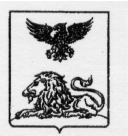 Белгородской областиПРИКАЗот « 10 » декабря 2015 года                                                              № 5013Об итогах областного дистанционного конкурса –викторины «Грани» Во исполнение  государственной программы Белгородской области «Развитие образования Белгородской области на 2014-2020 годы» и в соответствии с приказом департамента образования Белгородской области от 10 сентября 2015 года № 3778 «О проведении областного дистанционного конкурса-викторины «Грани» в период с 26 октября по 4 декабря 2015 года был проведен областной дистанционный конкурс-викторина «Грани» (далее - Конкурс).Конкурс способствовал созданию благоприятных условий для реализации интеллектуально-творческих и научно-технических интересов обучающихся, выявлению и поддержке детей проявляющих выдающиеся способности.Задания Конкурса включали 4 блока вопросов:I – «О великих именах и памятных датах»;II – «Парад наук»;III – «Игры юных эрудитов»;IV – «Идеи, творчество, модели».В Конкурсе приняли участие 645 обучающихся (379 – в возрастной категории от 10 до 12 лет; 148 – в возрастной категории от 13 до 14 лет, 118 – в возрастной категории от 15 до 17 лет) из 20 муниципальных образований области. Жюри отметило хорошую теоретическую подготовку обучающихся Алексеевского, Белгородского, Чернянского и Красногвардейского районов; Губкинского и Старооскольского городских округов. Конкурсанты дали развернутые ответы, которые отличались точностью, глубиной, последовательной аргументацией, четкими выводами; были эстетично и грамотно оформлены, сопровождались иллюстрациями. Творческие задания были выполнены в различных техниках исполнения: 3-D моделирование, компьютерная графика, карандаш, акварель и отличались оригинальностью замысла, самостоятельным подходом и умелым использованием средств художественной выразительности в изображении и описании своего изобретения.Однако, жюри выявило ряд недостатков в конкурсных работах:предоставление идентичных работ обучающихся от одной образовательной организации; 19 % участников не выполнили обязательный для всех возрастных категорий VI блок заданий (творческое задание); несоответствие данных обучающихся в названии файла и в форме для ответов; невыполнение требований п. 4.2. Положения по проведению Конкурса в части оформления файлов с ответами;копирование материалов из Интернет ресурсов.Из заявленных участников Конкурса 65% прислали ответы на задания. Не приняли участие в Конкурсе обучающиеся образовательных организаций Красненского района.На основании вышеизложенного и протокола заседания жюри п р и к а з ы в а ю:1. Утвердить итоги Конкурса (Приложение).2. Наградить победителей и призеров Конкурса дипломами департамента образования Белгородской области и призами:Возрастная категория 10-12 летВозрастная категория 13-14 летВозрастная категория 15-17 лет3. Наградить грамотами департамента образования Белгородской области педагогических работников, подготовивших победителей и призеров Конкурса:Нечаеву Зою Ивановну, учителя муниципального бюджетного общеобразовательного учреждения «Средняя общеобразовательная школа №34 с углубленным изучением отдельных предметов» (г. Старый Оскол);Безденежных Ольгу Сергеевну, учителя муниципального бюджетного общеобразовательного учреждения «Средняя общеобразовательная школа №4 п. Чернянка Белгородской области»;Попову Елену Александровну, педагога дополнительного образования муниципального бюджетного учреждения дополнительного образования «Дом детского творчества» Красногвардейского района;Гламазда Ольгу Михайловну, педагога дополнительного образования муниципального учреждения дополнительного образования «Станция юных техников Белгородского района Белгородской области»;Спиридонова Виктора Николаевича, педагога дополнительного образования муниципального бюджетного учреждения дополнительного образования «Ракитянский Дом детского творчества»;Уткину Татьяну Сергеевну, учителя муниципального общеобразовательного учреждения «Уразовская средняя общеобразовательная школа №1» Валуйского района;Федорищеву Ирину Николаевну, методиста муниципального бюджетного учреждения дополнительного образования «Дом детского творчества» Красногвардейского района;Светозарову Елену Анатольевну, педагога дополнительного образования  муниципального бюджетного общеобразовательного учреждения «Образовательный комплекс «Лицей №3» (г. Старый Оскол);Шевченко Николая Николаевича, учителя общеобразовательного учреждения Афанасьевской средней общеобразовательной школы Алексеевского района;Гончарова Андрея Михайловича, учителя муниципального бюджетного общеобразовательного учреждения «Троицкая средняя общеобразовательная школа» Губкинского района;Дудкина Юрия Николаевича, учитель муниципального бюджетного общеобразовательного учреждения «Ливенская средняя общеобразовательная школа №2» Красногвардейского района; Светозарова Владимира Алексеевича, педагога дополнительного образования муниципального бюджетного общеобразовательного учреждения «Образовательный комплекс «Лицей №3» (г. Старый Оскол);Юрову Светлану Викторовну, учителя муниципального бюджетного общеобразовательного учреждения «Сорокинская средняя общеобразовательная школа» Красногвардейского района;Васёкина Сергея Анатольевича, учителя муниципального бюджетного общеобразовательного учреждения «Средняя общеобразовательная школа села Русская Халань Чернянского района Белгородской области»;Калашникову Елену Викторовну, учителя муниципального бюджетного общеобразовательного учреждения «Чернянская средняя общеобразовательная школа №1 с углубленным изучением отдельных предметов».4. Руководителям органов управления образованием муниципальных районов и городских округов продолжить работу в по созданию условий для интеллектуального и творческого развития обучающихся.5. Начальнику отдела образования администрации Красненского района (Доманова Н.П.) обеспечить организованное участие обучающихся в Конкурсе. 6. Контроль за исполнением настоящего приказа возложить на первого заместителя начальника департамента образования Белгородской области - начальника управления общего, дошкольного и дополнительного образования О.И. Медведеву.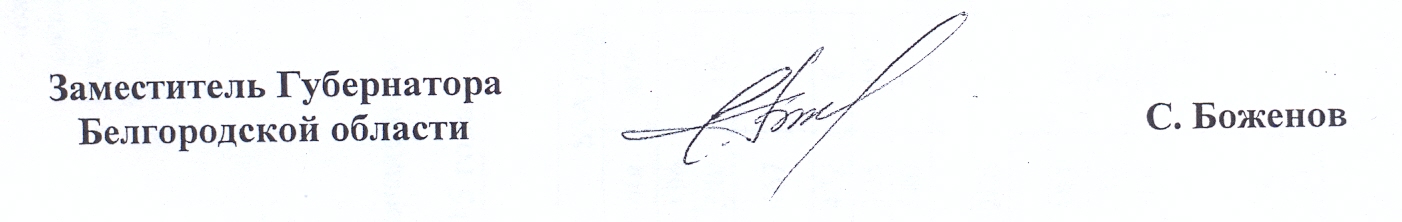 Заместитель Губернатора   Белгородской области                                                                     С. Боженов№ТерриторияЗаявленных участниковУчастников, приславших ответов 1Алексеевский район332Белгородский район135843Борисовский район644Валуйский район31245Вейделевский район116Волоконовский район100747Грайваронский район118Ивнянский район769Корочанский район14710Красненский район11Красногвардейский район493612Краснояружский район1113Новооскольский район3314Прохоровский район12415Ракитянский район614616Ровеньский район9317Чернянский район252318Шебекинский район141319Яковлевский район382420г. Алексеевка 9921г. Белгород1136822г. Валуйки9623г. Шебекино8624Губкинский городской округ 513825Старооскольский городской округ 28715526ГБУ ДО БелОЦД(Ю)ТТ66ИТОГО:993645I место — Тюрикова Ульяна Николаевна, 10 лет, обучающаяся муниципального бюджетного общеобразовательного учреждения «Средняя общеобразовательная школа №34 с углубленным изучением отдельных предметов» (г. Старый Оскол);II место — Дундуков Даниил Сергеевич, 11 лет, обучающийся муниципального бюджетного общеобразовательного учреждения «Средняя общеобразовательная школа №4 п. Чернянка Белгородской области»;II место — Масловская Анастасия Александровна, 10 лет, обучающаяся муниципального бюджетного учреждения дополнительного образования «Дом детского творчества» Красногвардейского района;III место— Емельянова Анна Антоновна, 10 лет, обучающаяся муниципального учреждения дополнительного образования «Станция юных техников Белгородского района Белгородской области»;III место— Морозов Евгений Александрович, 11 лет, обучающийся муниципального бюджетного учреждения дополнительного образования  «Ракитянский Дом детского творчества»;III место— Уткин Владислав Алексеевич, 10 лет, обучающийся муниципального общеобразовательного учреждения «Уразовская средняя общеобразовательная школа №1» Валуйского района; III место— Федорищева Ангелина Ивановна, 12 лет, обучающаяся муниципального бюджетного учреждения дополнительного образования «Дом детского творчества» Красногвардейского района;III место— Праздникова Алиса Игоревна, 12 лет, обучающаяся муниципального бюджетного общеобразовательного учреждения «Образовательный комплекс «Лицей №3» (г. Старый Оскол).I место — Редченко Екатерина Викторовна, 14 лет,  обучающаяся муниципального бюджетного общеобразовательного учреждения «Средняя общеобразовательная школа №4 п. Чернянка Белгородской области»;II место — Карташова Ирина Сергеевна, 14 лет, обучающаяся общеобразовательного учреждения Афанасьевской средней общеобразовательной школы Алексеевского района;II место — Кузьменко Алексей Алексеевич, 13 лет, обучающийся муниципального бюджетного общеобразовательного учреждения «Троицкая средняя общеобразовательная школа» Губкинского района;III место— Дудкин Никита Юрьевич, 14 лет, обучающийся муниципального бюджетного общеобразовательного учреждения «Ливенская средняя общеобразовательная школа №2» Красногвардейского района.I место — Флигинских Анна Сергеевна, 16 лет, обучающаяся общеобразовательного учреждения Афанасьевской средней общеобразовательной школы Алексеевского района;II место — Смирнов Михаил Алексеевич, 15 лет, обучающийся муниципального бюджетного общеобразовательного учреждения «Образовательный комплекс «Лицей №3» (г. Старый Оскол);II место— Ровенских Ульяна Игоревна, 15 лет, обучающаяся муниципального бюджетного общеобразовательного учреждения «Образовательный комплекс «Лицей №3» (г. Старый Оскол);III место — Белоножко Надежда Сергеевна, 17 лет, обучающаяся муниципального бюджетного общеобразовательного учреждения «Сорокинская средняя общеобразовательная школа» Красногвардейского района;III место — Прокопова Дарья Викторовна, 17 лет, обучающаяся муниципального бюджетного общеобразовательного учреждения «Средняя общеобразовательная школа села Русская Халань Чернянского района Белгородской области»;III место — Холхунов Сергей Иванович, 17 лет, обучающийся муниципального бюджетного общеобразовательного учреждения «Чернянская средняя общеобразовательная школа №1 с углубленным изучением отдельных предметов».